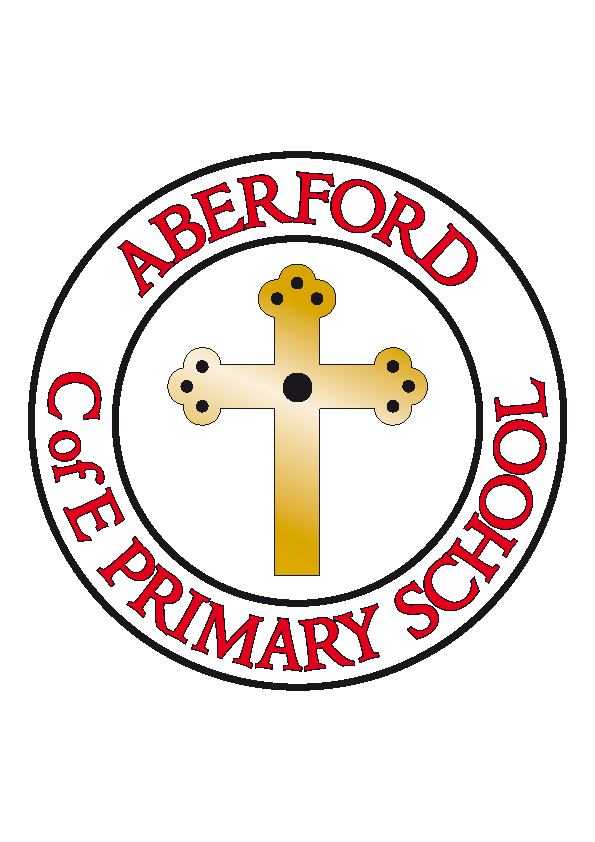 Aberford Church of England Primary SchoolSchool Lane, Aberford, Leeds, LS25 3BUTel: 0113 281 3302   Website: www.aberfordprimaryschool.co.uk Headteacher – Philippa BouldingTHE WEEK AHEAD:          Diary for the week beginning 10th July 2017Aberford AchievementsAva for her amazing Andy Warhol inspired self-portraitRuby W for her brilliant work solving multiplication and division problemsMillie B for being a super starTommy-Lee for impressing Mrs Warner in production rehearsalsRubie T for being incredibly flexible as an understudyEthan for brilliant acting, singing and effort in AladdinStaffingAfter 3 years at Aberford, Miss Jones has made the decision to further her career in a larger school.  We wish her the best of luck in this exciting new step.In September, Mrs Hewitt will be joining the team as the new Reception Teacher.  Children and parents will have the opportunity to meet her on our visit day on Thursday 13th July.P.T.A. NewsSummer GalaIt was lovely to see so many people enjoying the Gala in the sun (!) on Saturday.  We'll have some figures for you next week as we have stock to carry forward to sell at the KS2 School Production on Monday and Tuesday to include in the overall profits.Apologies for the absence of Garforth Firefighters at the event, we can only presume at this stage that they have got their dates wrong (as the event was changed from the 8th to the 1st July however this was confirmed by them).`Many thanks  - Your P.T.A.MONDAYGuitar Lessons with Roundhay Music (starting from 8.50am)KS2 performance of Aladdin in the Village Hall at 6pm Guitar Lessons with Roundhay Music (starting from 8.50am)KS2 performance of Aladdin in the Village Hall at 6pm TUESDAYKS2 performance of Aladdin in the Village Hall at 6pmKS2 performance of Aladdin in the Village Hall at 6pmWEDNESDAYBrass Lessons with York MusicBrass Lessons with York MusicTHURSDAYTransition Day New Reception Children visit for the morning and dinnerTransition Day New Reception Children visit for the morning and dinnerFRIDAYWoodwind lessons with York MusicReports to parentsWoodwind lessons with York MusicReports to parents